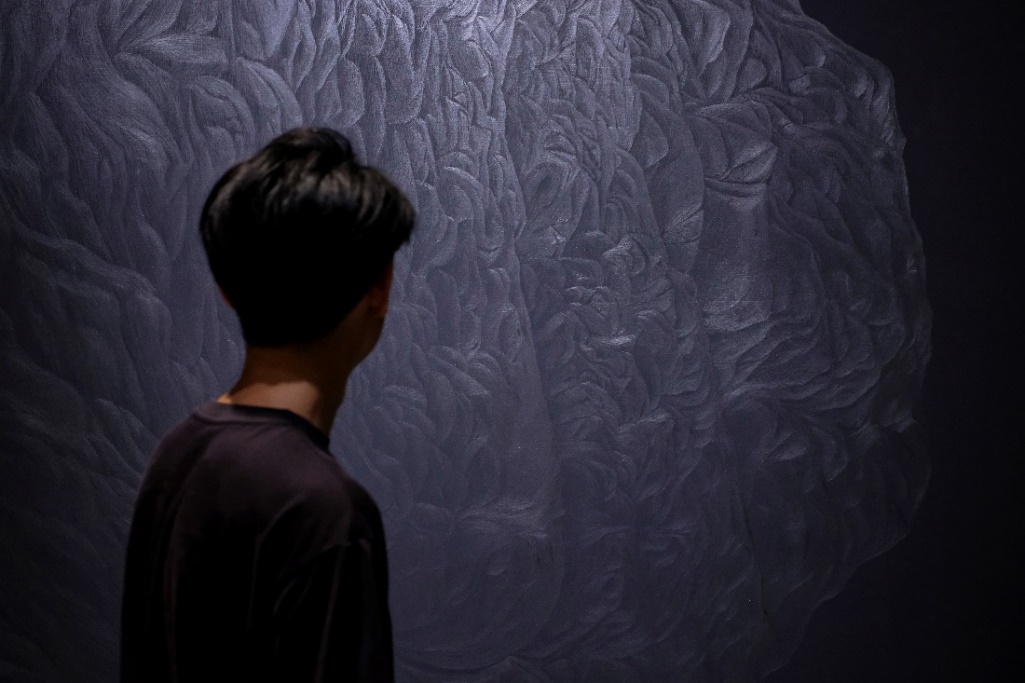 黃立穎1993年生於彰化，畢業於國立台灣藝術大學美術學系碩士班。黃立穎於2019年榮獲高雄獎及中國信託新銳美術獎，近年來活躍於台北市，不僅受邀參與多場聯展，亦在獲獎同年舉辦了三場個展，為「感實的石頭」分別於台藝大B展間和稻舍USR329展出，以及「241SS新銳藝術計劃」於新竹241藝術空間展出。黃立穎透由直覺以感知從自然而生的石塊，在鉛筆逐步層疊的過程中，以描繪其神秘感與特殊性。面對奇石，黃立穎「感實性」(truthiness) 的接收，從直觀的觀看中聯想自然。從三維度至二維度的轉化，再藉由媒材屬性與載體特性的逐步建構，以幻化出奇石全新的面貌，成為超現實而神秘的樣態。黃立穎在單一或低彩度的畫面描繪中，運用鉛筆特性所達成的反光效果，反轉過去訓練的素描處理方法，使得光線照射愈加強烈時，反而疊加更多的鉛量。在多角度的觀看下，奇石的狀態將不斷變動。由此，黃立穎在想像與真實之間，以於繪畫平面上組織全新的世界。個展2019，「感實的石頭」，台藝大B展間，台北，台灣2019，「感實的石頭」，稻舍USR329，台北，台灣2019，「241SS新銳藝術計劃」，新竹241藝術空間，新竹，台灣聯展2022，「Art Future」，君悅飯店，台北，台灣2021，「非常群聚」，VT非常廟，台北，台灣2021，「對話運動」，台南索卡藝術中心，台南，台灣2021，「世代切片」，双方藝廊，台北，台灣2020，「Art Future」，富邦國際會議中心，台北，台灣2019，「台北藝術博覽會」，世貿一館，台北，台灣2019，「桃園地景藝術節」，大湳森林公園，桃園，台灣2019，「當代一年展」，花博爭豔館，台北，台灣2018，「把香皂握成一條魚」，北側校區聚落，台北，台灣2017，「雲想藝」，青雲畫廊，台北，台灣2016，「藝術自由日」，華山文創園區，台北，台灣2016，「X宇宙的尺度」，空場、九單藝術實踐空間，台北，台灣2016，「身」，九單藝術實踐空間，台北，台灣2015，「彩虹、旅人、布白」，九單藝術實踐空間，台北，台灣2015，「感知維度：精神海洋」，水谷藝術，台北，台灣2015，「質變．量變」，南海藝廊，台北，台灣2014，「雜質」，板橋龍山寺文化廣場，台北，台灣2014，「即興學院」，台北美術館，台北，台灣獲獎2022，集保當代藝術賞 優選2022，2023台南新藝獎2021，MIT文化部新人獎2021，新貌獎 評審團獎2019，高雄獎 入圍2019，中國信託新銳美術獎 入圍2017，國立臺灣藝術大學美術學系新秀創作獎